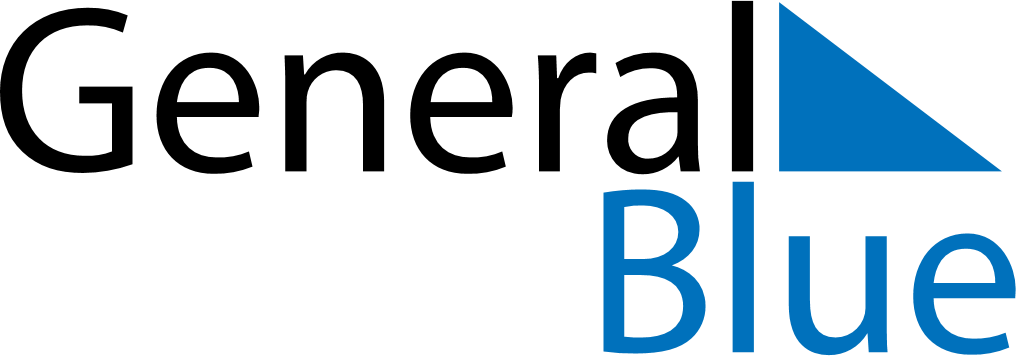 June 2020June 2020June 2020June 2020HondurasHondurasHondurasMondayTuesdayWednesdayThursdayFridaySaturdaySaturdaySunday1234566789101112131314Pupil’s Day151617181920202122232425262727282930